LISTA DE LIVROS E MATERIAIS 1° ANO 2023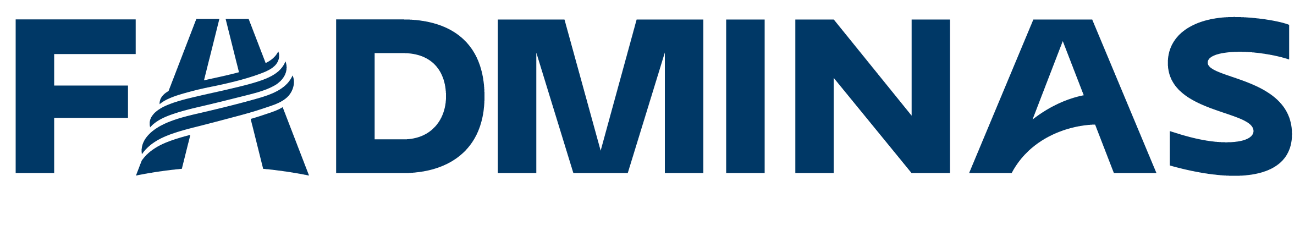 02 Cadernos grandes brochura capa dura- 96 folhas01 Caderno grande brochura Alibombom05 Lápis preto de escrever02 Borrachas02 Apontadores simples- identificado01 Tubo de cola branca- 110ml01 Tubo de cola branca – 500ml02 Colas glitter 01 Tesoura- sem ponta02 Caixas de massa de modelar- 12 cores01 Caixas de lápis de cor- 24 cores 01 Régua01 Pastas com elástico- 5mm01 Pincel- n° 1201 Pote vazio com tampa para a massinha01 Tela 30x30 10 Penas coloridas03 Revistas para recorte- cuidado com conteúdo impróprio01 Caixa de pintura a dedo 6 cores01 Caixa de tinta guache50 Palitos de picolé 01 Capa de chuva01 Fita durex transparente larga01 Fita crepe 01 Estojo com duas divisórias 01 Avental para pintura01 Pacote de lumi paper- papel01 Pacote de papel vergê- 50 folhas04 Folhas de e.v.a- lisas, cores variadas02 Folhas de e.v.a- estampado01 Caneta permanente- fina para meninas e grossa para meninos 01 Teckbond nº 201 Pacote de papel color set a401 Kit marca texto 01 Caderno de desenho sem pauta  (para musicalização)02 Pacotes de balões - de cor única .COLEÇÃO/ TÍTULOCOLEÇÃO/ TÍTULOEDITORAVALORSistema Interativo 1° SemestreSistema Interativo 1° SemestreCPBR$ 305,40Sistema Interativo 2° SemestreSistema Interativo 2° SemestreCPBR$ 305,40Escreva Corretamente Volume AEscreva Corretamente Volume ACPBR$ 88,90Agenda InfantilAgenda InfantilCPBApostila Internacional SchoolApostila Internacional SchoolR$ 240,00        01 Bolsinha Higiênica com:01- Escova Dental01- Creme Dental01- Sabonete Líquido01- Toalha de rosto com nomeOBSERVAÇÕES:Todo material e uniforme deverá vir com nome do aluno. Os materiais deverão ser entregues no 1° dia de aula.Os livros e cadernos deverão ser encapados com plástico transparente e devem ser etiquetados. O aluno deverá ter em casa material disponível para tarefas.Entregue por:______________________________________ Data:___/____/____Conferido por:_____________________________________  Data:____/___/____